Web бутони с Expression Design1. Отваряте нов документ (Ctrl+N) директно с нужната големина на бутон (напр. 6 см на 1 см).

2. Сега избирате инструмента, Recatagle Tools 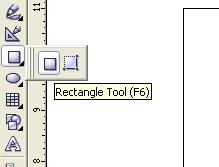 3. Сега направете правоъгълник (бутон). Изберете предварително вида и дебелината на контура, неговия цвят, както и цвета на бутона.  Използвайте инструментите вдясно.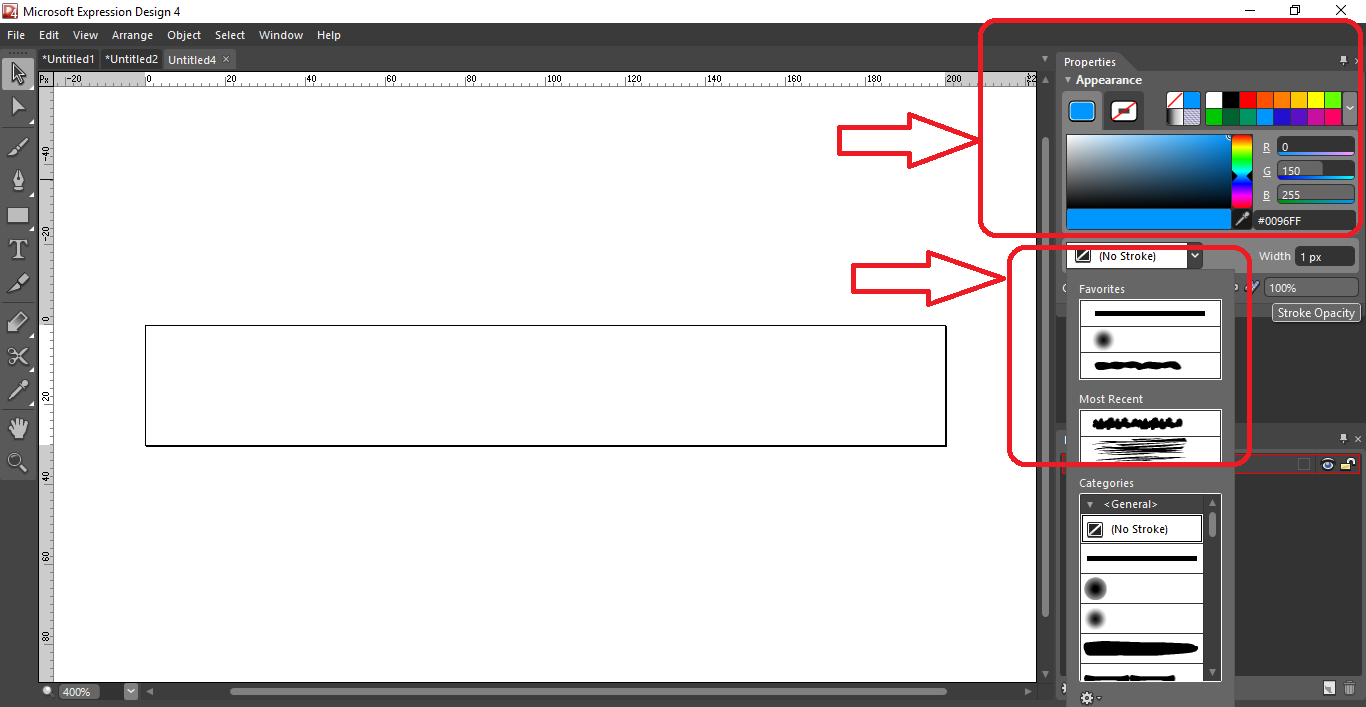 4. След това изчертайте правоъгълника с размера на бутона. Ето няколко примера: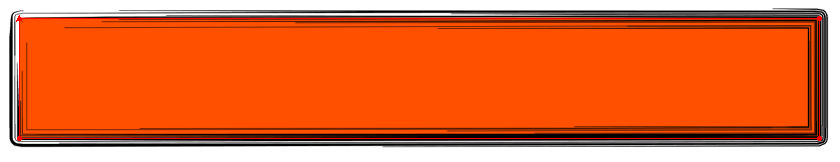 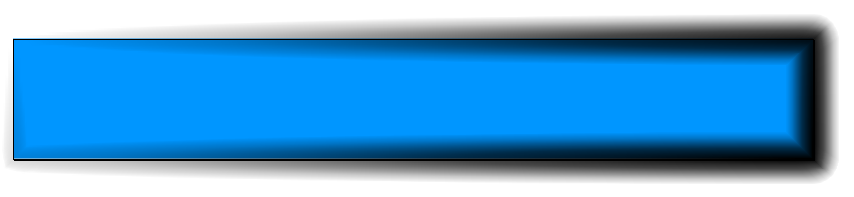 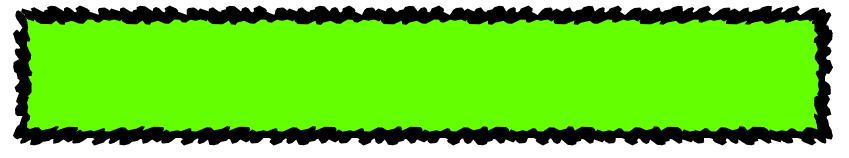 5. Сложете текст на бутона , за първия бутон „НАЧАЛО“. Задайте подходящ шрофт, размер, цвят .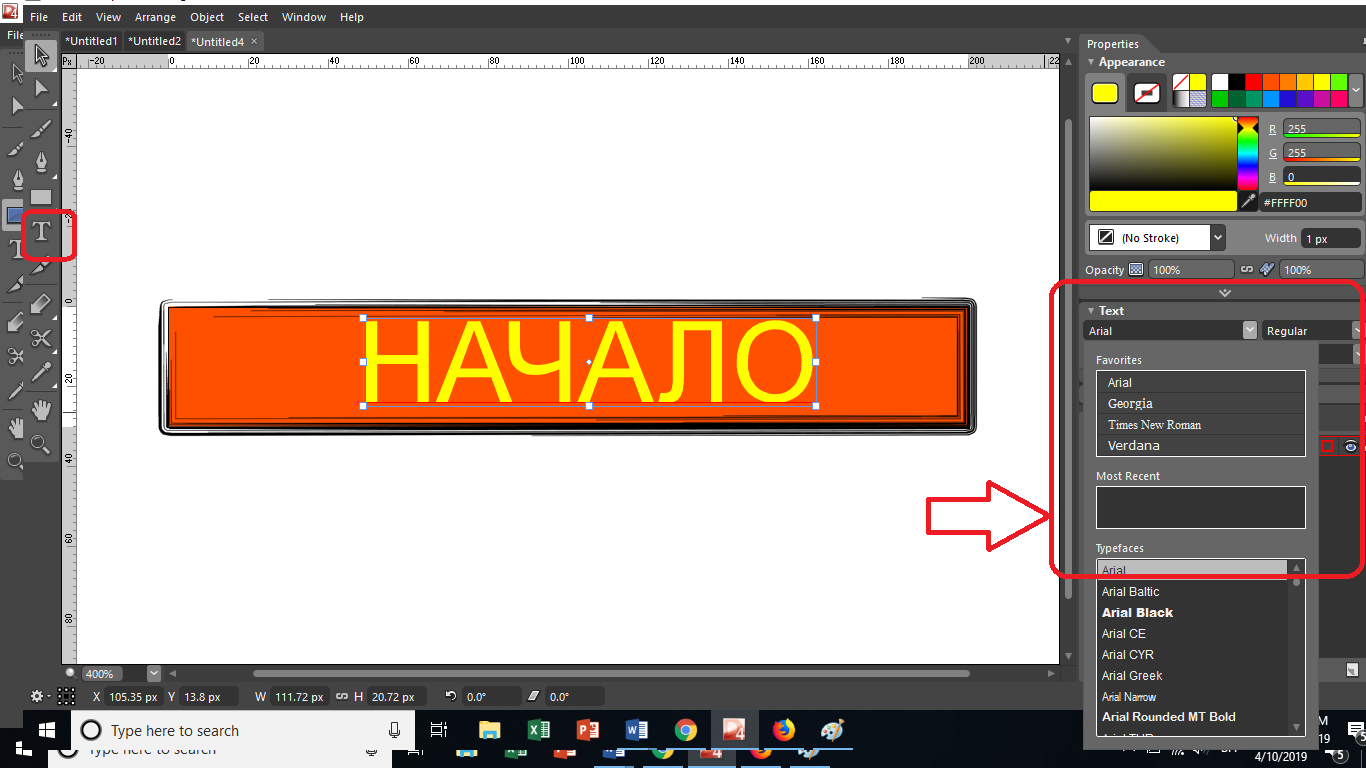 6. За да запазите бутона заедно с текста трябва да групирате правоъгълника с изписания върху него текст и да заключите нивото. Заключено ниво не се редактира!!!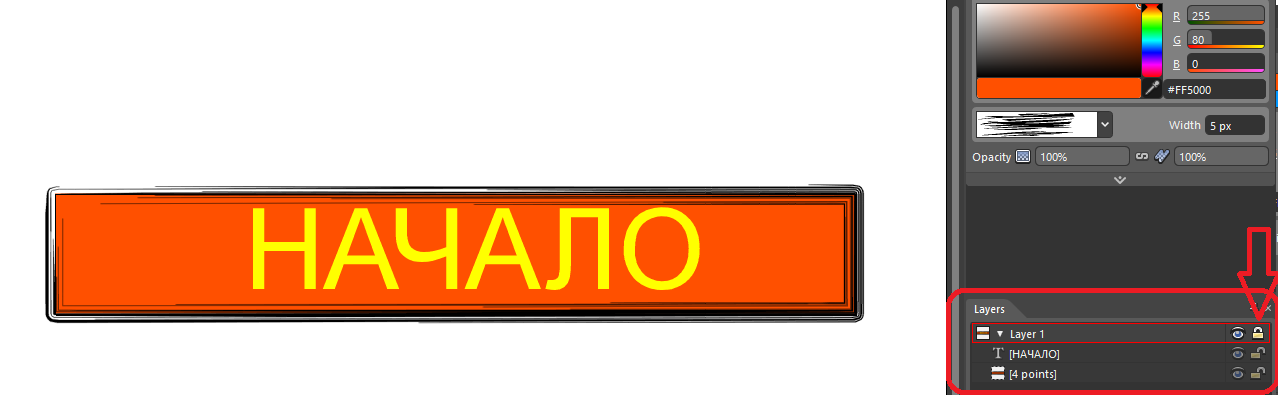 7. Запазваме бутона чрез Експортиране – FILE -> EXPORT.8. Създайте бутони „За нас“ , „Контакти“, „Оферти“, „Галерия“